2023 -2024 EĞİTİM ÖĞRETİM YILI ŞEHİT AYTEKİN KURU ANADOLU LİSESİ 9.-10.11. SINIF TARİH DERSİ VE 12. SINIF TC İNKILAP TARİHİ VE TATÜRKÇÜLÜK DERSİII. DÖNEM I. YAZILI SINAV SENARYOLARI9. Sınıf Tarih Dersi 1.Sınav Konu Soru Dağılım TablosuSenaryo :  Sınav Ankara İl Milli Eğitim Müdürlüğü tarafından Ankara il geneli ortak olacak şeklinde aşağıda verilen kazanımlara gore merkezi olarak yapılacaktır.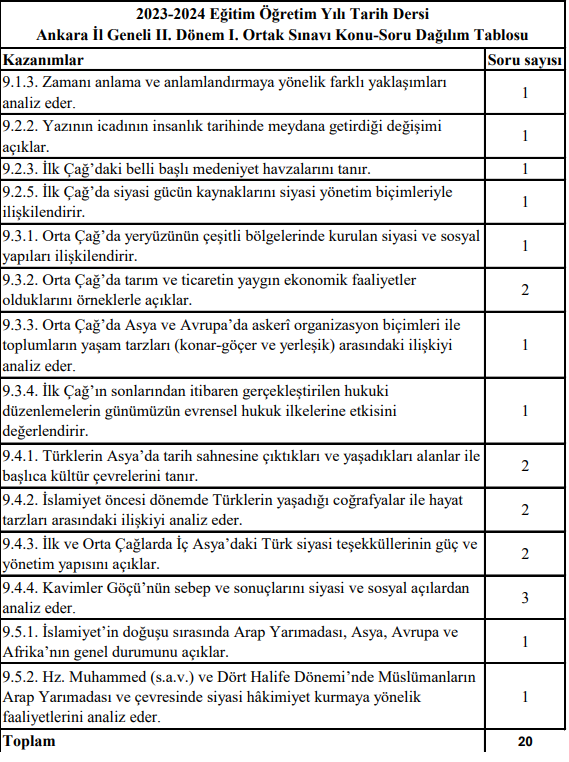 Tülin SILDIROĞLU						Hatice KIVCI BOZDOĞANTarih Öğretmeni 								Tarih Öğretmeni10. Sınıf Tarih Dersi 1. Sınav Konu Soru Dağılım Tablosu Senaryo :6Fatma Nalan TUĞRULTarih Öğretmeni11. Sınıf Tarih Dersi 1.Sınav Konu Soru Dağılım TablosuSenaryo :4Murat KILIÇTarih Öğretmeni12. Sınıf T.C. İnkılap Ta. Ve Atatürkçülük Dersi 1. Sınav Konu Soru Dağılım TablosuSenaryo 10Fatma Nalan TUĞRUL						Tülin SILDIROĞLUTarih Öğretmeni 							   Tarih ÖğretmeniÜniteKazanımlarÜniteKazanımlarÜniteKazanımlarÜniteKazanımlar6.Senaryo DEVLETLEŞME SÜRECİNDE SAVAŞÇILAR VE ASKERLER10.3.2. Tımar sisteminin özelliklerini siyasi, sosyal ve ekonomik açılardan değerlendirir.2 DEVLETLEŞME SÜRECİNDE SAVAŞÇILAR VE ASKERLER10.3.3. Yeniçeri Ocağı’nın ve devşirme sisteminin Osmanlı devletleşme sürecine etkisini analiz eder.2 BEYLİKTEN DEVLETE OSMANLI MEDENİYETİ10.4.1. Sûfîlerin ve âlimlerin öğretilerinin Anadolu’nun İslamlaşmasına etkisini açıklar.1 BEYLİKTEN DEVLETE OSMANLI MEDENİYETİ10.4.2. Osmanlı devlet idaresinin ilmiye, kalemiye ve seyfiye sınıflarının birlikteliğine dayalı yapısını analiz eder.1 BEYLİKTEN DEVLETE OSMANLI MEDENİYETİ10.4.3. Osmanlı coğrafyasındaki bilim, kültür, sanat ve zanaat faaliyetleri ile bunlara bağlı olarak sosyal hayatta meydana gelen değişimleri analiz eder.1 DÜNYA GÜCÜ OSMANLI (1453-1595)10.5.1. 1453-1520 yılları arasındaki süreçte meydana gelen başlıca siyasi gelişmeleri tarih şeridi ve haritalar üzerinde gösterir.
üzerinde gösterir. DÜNYA GÜCÜ OSMANLI (1453-1595)10.5.2. İstanbul’un fetih sürecini sebepleri ve stratejik sonuçları açısından analiz eder.***2 DÜNYA GÜCÜ OSMANLI (1453-1595)10.5.3. Osmanlı Devleti’nin İslam coğrafyasında hâkimiyet kurmasının Türk ve İslam dünyası üzerindeki etkilerini analiz eder.1 DÜNYA GÜCÜ OSMANLI (1453-1595)10.5.4. 1520-1595 yılları arasındaki süreçte meydana gelen başlıca siyasi gelişmeleri tarih şeridi ve haritalar üzerinde gösterir.                   DÜNYA GÜCÜ OSMANLI (1453-1595)10.5.5. Kanuni Döneminden itibaren Osmanlı Devleti’nin eriştiği olgunluğu siyasi sınırlar ve devlet teşkilatı DÜNYA GÜCÜ OSMANLI (1453-1595)10.5.6. Uyguladığı uzun vadeli stratejinin Osmanlı Devleti’nin dünya gücü haline gelmesindeki rolünü analiz eder. DÜNYA GÜCÜ OSMANLI (1453-1595)10.5.7. Osmanlı Devleti’nin takip ettiği kara ve deniz politikalarını analiz eder.SULTAN VE OSMANLI MERKEZ TEŞKİLATI         10.6.1. Topkapı Sarayı’nın devlet idaresinin yanı sıra devlet adamı yetiştirilmesinde ve şehir kültürünün gelişmesindeki rollerini analiz eder.SULTAN VE OSMANLI MERKEZ TEŞKİLATI         10.6.2. Osmanlı Devleti’nde merkezî otoriteyi güçlendirmeye yönelik düzenlemeleri analiz eder.KLASİK ÇAĞDA OSMANLI TOPLUM DÜZENİ10.7.1. Osmanlı Devleti’nde millet sisteminin yapısını analiz eder.KLASİK ÇAĞDA OSMANLI TOPLUM DÜZENİ10.7.2. Osmanlı Devleti’nin fethettiği yerleşim yerlerinin İslam kültürünün etkisiyle geçirdiği dönüşümü analiz ederTOPLAM MADDE SAYISITOPLAM MADDE SAYISI10ÜniteKazanımlarÜniteKazanımlarÜniteKazanımlarÜniteKazanımlar4.   SenaryoDEVRİMLER ÇAĞINDA DEĞİŞEN DEVLET TOPLUM İLİŞKİLERİ11.3.1. Fransız İhtilali ve Avrupa’da Sanayi Devrimi ile birlikte devlet-toplum ilişkilerinde meydana gelen dönüşümü açıklar. ***2DEVRİMLER ÇAĞINDA DEĞİŞEN DEVLET TOPLUM İLİŞKİLERİ11.3.2. Sanayi İnkılabı sonrası Avrupalıların giriştiği sistemli sömürgecilik faaliyetleri ile küresel etkilerini analiz eder. 2DEVRİMLER ÇAĞINDA DEĞİŞEN DEVLET TOPLUM İLİŞKİLERİ11.3.3. Osmanlı Devleti’nde modern ordu teşkilatı ve yurttaş askerliğine yönelik düzenlemelerin siyasi ve sosyal boyutlarını analiz eder. 2DEVRİMLER ÇAĞINDA DEĞİŞEN DEVLET TOPLUM İLİŞKİLERİ11.3.4. Ulus devletleşme ve endüstrileşme süreçlerinin sosyal hayata yansımalarını analiz eder. 2ULUSLARARASI İLİŞKİLERDE DENGE STRATEJİSİ (1774-1914)11.4.1. 1774-1914 yılları arasındaki süreçte meydana gelen başlıca siyasi gelişmeleri tarih şeridi ve haritalar üzerinde gösterir. 1ULUSLARARASI İLİŞKİLERDE DENGE STRATEJİSİ (1774-1914)11.4.2. Osmanlı Devleti’nin siyasi varlığına yönelik iç ve dış tehditleri analiz eder. ULUSLARARASI İLİŞKİLERDE DENGE STRATEJİSİ (1774-1914)11.4.3. Tanzimat Fermanı, Islahat Fermanı ve Kanun-ı Esasi’nin içeriklerini küresel ve yerel siyasi şartlar nbağlamında değerlendirir. ULUSLARARASI İLİŞKİLERDE DENGE STRATEJİSİ (1774-1914)11.4.4. 1876-1913 arasında gerçekleştirilen darbelerin Osmanlı siyasi hayatı üzerindeki etkilerini değerlendirir. XIX VE XX. YÜZYILDA DEĞİŞEN SOSYO-EKONOMİK HAYAT11.5.1. Osmanlı Devleti’nin son dönemlerinde endüstriyel üretime geçiş çabalarını ve bu süreçte yaşanan zorlukları analiz eder. TOPLAM MADDE SAYISITOPLAM MADDE SAYISI9ÖĞRENME ALANIKAZANIMLARSORU SAYIISI3.1. Çağdaşlaşan Türkiye’nin temeli olan Atatürk ilkelerini kavrar.***23.2. Siyasi alanda meydana gelen gelişmeleri kavrar.13.3. Hukuk alanında meydana gelen gelişmelerin Türk toplumunda meydana getirdiği değişimleri kavrar.13.4. Eğitim ve kültür alanında yapılan inkılapları ve gelişmeleri kavrar.13.5. Toplumsal alanda yapılan inkılapları ve meydana gelen gelişmeleri kavrar.13.6. Ekonomi alanında meydana gelen gelişmeleri kavrar.13.7. Atatürk Dönemi’nde sağlık alanında yapılan çalışmaları kavrar.03.8.Atatürk ilke ve inkılaplarını oluşturan temel esasları Atatürkçü düşünce sistemi açısından analiz eder.14.1. Atatürk Dönemi’nde Türkiye Cumhuriyeti’nin iç politikasındaki önemli gelişmeleri açıklar14.2. Atatürk Dönemi’nde (1923-1938) Türkiye Cumhuriyeti’nin dış politikasındaki başlıca gelişmeleri açıklar.   14.3.İki dünya savaşı arasındaki dönemde dünyada meydana gelen siyasi ve ekonomik gelişmeleri kavrar.0TOPLAM 10